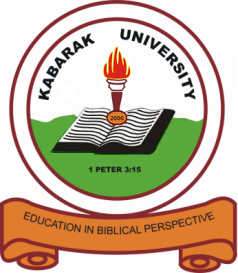 KABARAK UNIVERSITY OFFICE OF THE DIRECTOR, RESEARCH, INNOVATION AND OUTREACHRESEARCH ETHICS COMMITTEE Protocol Modification FormIt is important that your protocol reflects your current procedures for collecting data and interacting with participants. If you need to change what you originally submitted, it is important that you report this change. If your modification is a minor change to Section B: Protocol Information, you can submit the change to our office via our kurec@kabarak.ac.ke.   If you are making a significant change to Section B that would impact the level of risk to the study, or if you are making a change to Section C, please submit the Modification Submission Form, a modified copy of your protocol, and any other documents that are affected by the change. Submitting a Modification Request:To submit a modification, please do the following:Submit one electronic copy of the Modification Form as a cover sheet to the proposed changes. Submit one signed copy of the Modification Form. (Signed materials can be submitted by mail, P.O Private Bag-20157 Kabarak or email (scanned document to kurec@kabarak.ac.ke). Submit electronic copies of any materials affected by the modification, such as the Protocol Form, Consent Form(s), instrument(s), advertisement(s), etc.  Modify the documents so that they reflect the changed procedures.  To highlight the changes in the document(s), use the “Track Changes” feature in Microsoft Word (please use where possible).To enable the Track Changes feature, go to Tools: Track ChangesPlease note that to show the changes made in the document, enable the Track Changes feature first before you make any changes to the document.  If your protocol was created between 10/01/05- 09/01/07, you will need to unprotect the document before you can use the Track Changes feature.  To unprotect the document, go to Tools: Unprotect Document. If you are unable to navigate to the text in the gray boxes, try using the cursor instead of clicking on the box with the mouseModification Submission Form: Approved/ Exempt Protocols Section CCurrent Protocol Information:Types of Modifications (check all that apply):Provide a detailed description of and rationale for the requested modification(s).  Number each separate modification.KABU-ERC Protocol NumberProtocol TitlePrincipal InvestigatorPrimary Contact (If other than PI; include name, email address, and phone)Change in study population (ages, selection criteria, inclusion of vulnerable subjects, increased numbers)Change in study population (ages, selection criteria, inclusion of vulnerable subjects, increased numbers)Change in recruitment methods or advertisingChange in recruitment methods or advertisingModification of methodology and/or proceduresModification of methodology and/or proceduresModification to consent form(s) and/or the process by which consent is obtainedModification to consent form(s) and/or the process by which consent is obtainedModification in instruments/measures and/or type of data collectedModification in instruments/measures and/or type of data collectedOther modification (define): Are the risks to subjects affected (increased or decreased) by the modification(s)?Are the risks to subjects affected (increased or decreased) by the modification(s)?YESNOIf yes, please explain below:If yes, please explain below:If yes, please explain below:If yes, please explain below:If yes, please explain below:Signature of Principal InvestigatorDateSignature of Faculty Supervisor (if applicable)Date